Camp Arc-en-Ciel Eté 2020Ensemble, nous vivrons  des moments inoubliables en Auvergne où nous découvrirons des paysages magnifiques. C’est un lieu vraiment propice à l’étude de la Parole de Dieu loin des distractions de la ville.Les Camps Juniors-Ados sont destinés aux jeunes entre 8-17 ans. Nous croyons que le Seigneur peut nous parler concrètement lorsque nous nous mettons à l’écart pour méditer, pour apprendre et pour prier. Nous savons que vous serez encouragés et fortifiés par l’enseignement biblique et l’ambiance chrétienne de notre centre de vacances.       Alors….Bonnes vacances en Christ !Comment arriver au Camp Arc-en-Ciel ?
En voiture : En venant de Brive sur l’A-89, prendre la sortie 25 vers Bort-les-Orgues, puis direction Clermont-Ferrand sur la D922. Depuis Clermont-Ferrand sur l’A 89, prendre sortie 23. Traverser Laqueuille-Gare, puis à droite sur la D922.  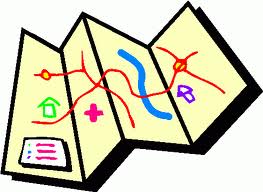 Aux 4 Vents, prendre la D25 vers Larodde. Le bâtiment est à gauche sur la place du village.Adresse GPS : LARODDE, centre village. En train : Arriver à la gare de Clermont-Ferrand puis prendre le Bus TER SNCF jusqu’à l’arrêt de Tauves. Prévoir arriver avant le repas du soir et repartir après le repas de midi de la fin de chaque séjour.NOTRE PROJET EDUCATIFLe développement personnel de chaque participant sur le plan spirituel, social, intellectuel et physique.NOTRE PROJET PEDAGOGIQUE1. Encourager l’autonomie et l’esprit de responsabilité par les tâches d’utilité commune.2. Développer l’esprit d’équipe par la vie en petits groupes sous la responsabilité d’animateurs.3. Favoriser la découverte du milieu par des randonnées, des jeux de plein air et des visites diverses.4. Promouvoir la vie spirituelle par des lectures personnelles, la mise en commun, la discussion et par l’instruction basée sur la Bible.REGLES DE VIE POUR CHAQUE SEJOUR1. Participation de chaque campeur aux tâches d’utilité commune selon le planning mis en place.2. Pour le culte du dimanche : 	Hommes : chemise à col et pantalon	Femmes : jupe, robe, etc. (pas de                             vêtement sans manche)3. Pour la semaine :T-shirts, pantalons ou bermudas amples, tenue modeste ; tout vêtement doit atteindre le genou.4. Juniors et ados : pas de portables, baladeurs, MP3, pas de magazines ou livres mondains pendant le séjour.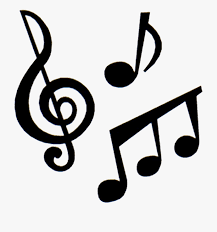 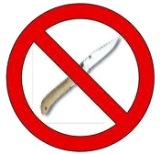 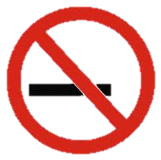 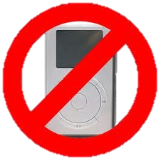 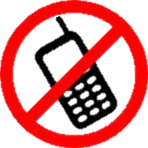 LE PROGRAMMEJournée type N’oubliez pas que dans chaque séjour, nous faisons un banquet thème. Veillez à apporter une tenue adaptée à une soirée de gala !   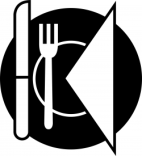 Si vous savez jouez d’un instrument,  vous pouvez l’apporter au camp pour participer au temps de musique pendant le séjour. INSCRIPTIONVeuillez écrire lisiblement svp !Nom : ________________________________Prénom : ______________________________Né(e) le :___/___/____ à_________________Sexe____  Nationalité : _________________________Adresse : ___________________________________________________________________En cas d’urgence, contacter :____________________________________________________Tél.__________________________________ Je m’inscris au campCamp Juniors-Ados (11-25 juillet)Camp Juniors-Ados (1-15 août)Je viendrai envoiture, (jour___/____     à ___h____)TER car SNCF à l’arrêt TAUVES(le __/__ à ___h___)avion  à Clermont-Ferrand        	(#vol_______ le ___/___   à ___h___)Pour les participants ados et juniors : « J’ai pris connaissance des règles de vie du séjour, je m’engage à les respecter avec une bonne attitudeet à coopérer dans les diverses tâches qui me seront assignées. » Signature du campeur : ______________________________Signature des parents ou du tuteur légal:_______________________________TARIFS : 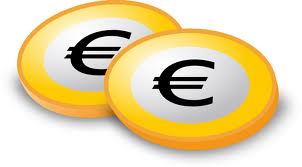 Ces tarifs s’appliquent à une même famille :360 € pour 1 enfant690 € pour 2 enfants900 € pour 3 enfants1000 € pour 4 enfants+ 10€ de cotisation familiale annuelleModalités de paiement :Chèques à l’ordre de la CVBBEspècesChèques vacances*5% de réduction si le séjour est réglé 1 mois avant !JUNIORS ET ADOS, N’OUBLIEZ PAS :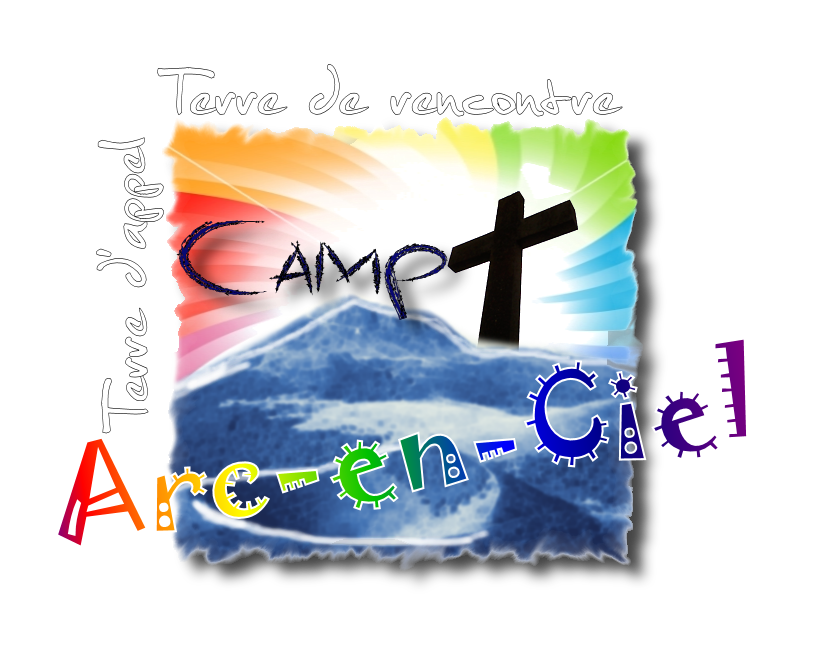 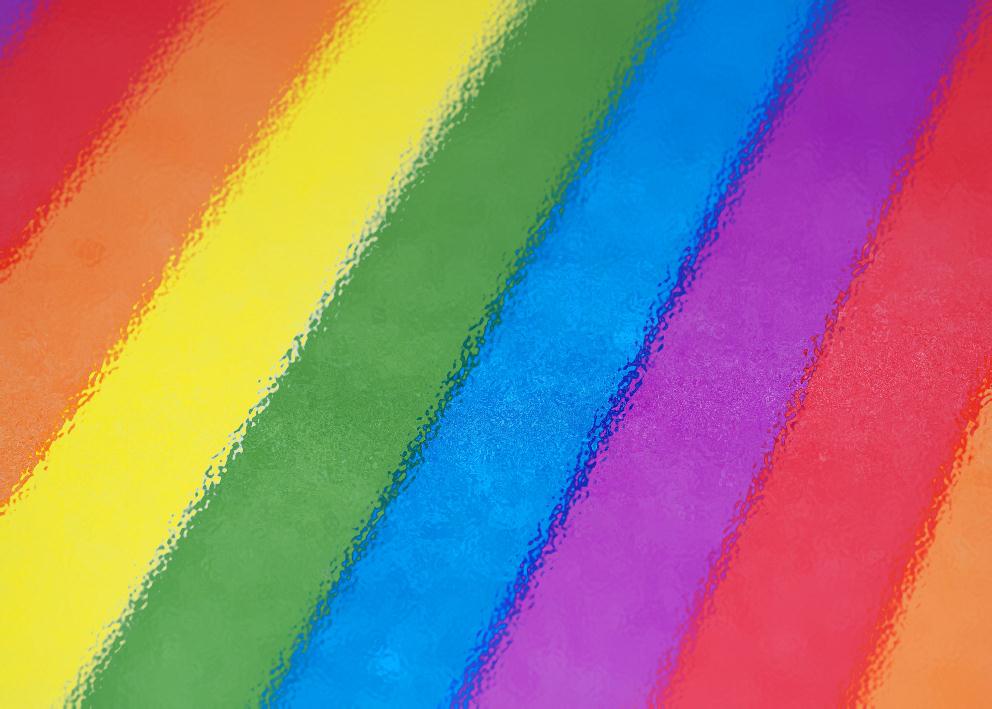 Le Bourg63690 - LARODDE04.73.21.59.42 – 06.19.38.18.86inscription@camp-arcenciel.frcamp-arcenciel.frCamps Juniors-Ados8-17 ans11 – 25 JUILLET1-15 AOUT20208h00-9h00  Lever8h15-9h15  Petit-déjeuner échelonné9h15Nettoyage, rangement 10h00Culte personnel en petits groupes11h00Classe biblique12h30Déjeuner13h30Nettoyage, rangement14h30Jeux, activités, animations,17h00Douches, temps libre19h00Repas du soir20h30Réunion-veillée22h00Coucher des juniors / Jeux ou animations pour ados23h00Coucher des ados